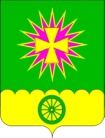 администрациЯ Нововеличковскогосельского поселения Динского районаПОСТАНОВЛЕНИЕот 27.11.2023					                                         № 418станица НововеличковскаяО включении в раздел 2 реестра муниципальной собственности МО Нововеличковское сельское поселение в составе МО Динской район движимого имущества (Трактор Беларус 82.1)В соответствии с Федеральным законом от 06.10.2003 № 131-ФЗ «Об общих принципах организации местного самоуправления в Российской Федерации», Положением «О порядке управления и распоряжения объектами муниципальной собственности Нововеличковского сельского поселения Динского района», утвержденным решением Совета Нововеличковского сельского поселения Динского района от 11.10.2018 № 297-66/3(с изменениями от 26.02.2019 № 334-71/3, 27.02.2020 № 45-9/4, 24.03.2022 № 183-44/4), на основании муниципального контракта № 1 на поставку товара от 09 ноября 2023 года, акта приема-передачи товара от 22 ноября 2023 года, письменного обращения руководителя муниципального казенного учреждения «Обеспечение деятельности администрации Нововеличковского сельского поселения», руководствуясь Уставом Нововеличковского сельского поселения Динского района,  п о с т а н о в л я ю:1.	Принять в муниципальную собственность Нововеличковского сельского поселения Динского района движимое имущество: Трактор марка, модель Беларус 82.1, заводской номер, идентификационный номер машины (VIN или PIN) Y4R900Z01P1137437, 2023 года выпуска, тип двигателя Двигатель внутреннего сгорания, модель, № двигателя Д-243S2, 225557, рабочий объем двигателя 4750 см³, мощность двигателя 60,0 (81,6) кВт (л.с.), цвет машины Синий, максимальная технически допустимая масса 6500 кг, максимальная конструктивная скорость 34.30 км/ч, габаритные размеры мм 3930x1970x2800, балансовой стоимостью 2 500 000 (два миллиона пятьсот тысяч) рублей 00 копеек (далее – Трактор Беларус 82.1).2.	Изъять из оперативного управления администрации Нововеличковского сельского поселения Динского района, под реестровым номером МУКА 02, в казну Нововеличковского сельского поселения Динского района имущество, указанное в пункте 1 настоящего постановления.3.	Передать из казны Нововеличковского сельского поселения Динского района в оперативное управление муниципального казенного учреждения «Обеспечение деятельности администрации Нововеличковского сельского поселения», под реестровым номером МУК 06, имущество, указанное в пункте 1 настоящего постановления.4.	Отделу ЖКХ, малого и среднего бизнеса, информатизации и связи администрации Нововеличковского сельского поселения Динского района (Марук) включить в раздел 2 (муниципальное особо ценное движимое имущество, находящееся в муниципальной собственности движимое имущество, либо иное не относящееся к недвижимости имущество, стоимость которого превышает размер, установленный решениями представительных органов соответствующих муниципальных образований, а также особо ценное движимое имущество, закрепленное за автономными и бюджетными муниципальными учреждениями) реестра муниципальной собственности МО Нововеличковское сельское поселение в составе МО Динской район имущество, указанное в пункте 1 настоящего постановления и присвоить реестровый номер 0000659.5.	Муниципальному казенному учреждению «Централизованная бухгалтерия Нововеличковского сельского поселения» (Барилова) принять к учету муниципальное имущество, указанное в пункте 1 настоящего постановления.6.	Муниципальному казенному учреждению «Обеспечение деятельности администрации Нововеличковского сельского поселения» осуществить регистрацию автотранспортного средства (постановка на учет), указанного в пункте 1 настоящего постановления, в Гостехнадзор инспекции по Динскому району.7.	Контроль за исполнением настоящего постановления оставляю за собой.8.	Постановление вступает в силу со дня его подписания.Исполняющий обязанности главы администрации Нововеличковского сельского поселения Динского района					  И.Л.Кочетков